APPLICATION FORM 1. Personal information Family Name							First (given) Name							Marital status								Date of Birth (day/month/year)					Place of Birth							Citizenship								Прізвище							Ім’я					 По батькові						Do you have passport for traveling abroad?           Yes     No  Residence country 			       City						Home telephone: ________________________ Mobile telephone: 	                                 	Home e-mail                                                                                   			2. Academic backgroundUndergraduate education (first diploma – бакалавр) University/Institution: 				     Country and city: 										Faculty (school, department) 							Year of admission 				 Year of graduation (expected):					Major field of study: 									Degree awarded (bachelor, specialist, etc.): 								Diploma No.: ____________________________________ With distinction?	 	 Yes	 NoAverage point (середній бал): 											Other obtained education (if applicable, in chronological order)3. Professional experience and internships (if applicable)List any conferences, trainings, competitions and other professional events you took part in:Do you want to add something about your educational level and background?4. Languages Describe your language skills (please use the proficiency scale provided)Scale:   A. Fluent; B. Advanced Skills; C. Intermediate Skills; D. Introductory/Basic Skills 5. Your motivationName 		                                          	Date 		                                 		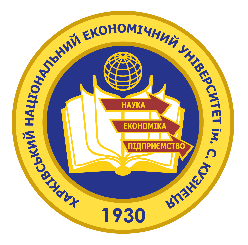 Магістерська 
Франко-українська програма подвійного дипломуMBA «Бізнес-інформатика»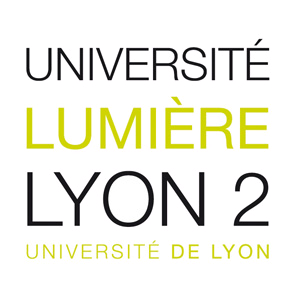 №Name of University/Institution and its locationFaculty (school/ department)MajorDates of admission and graduation (anticipated)Awarded degree1niversité Lumière Lyon 2 (France, Lyon) ; Erasmus+№Name of company and dates of employment / internshipNature of work and position heldDuties123YearEventOrganizerDegree or certificateLanguageSpeakingReadingWriting